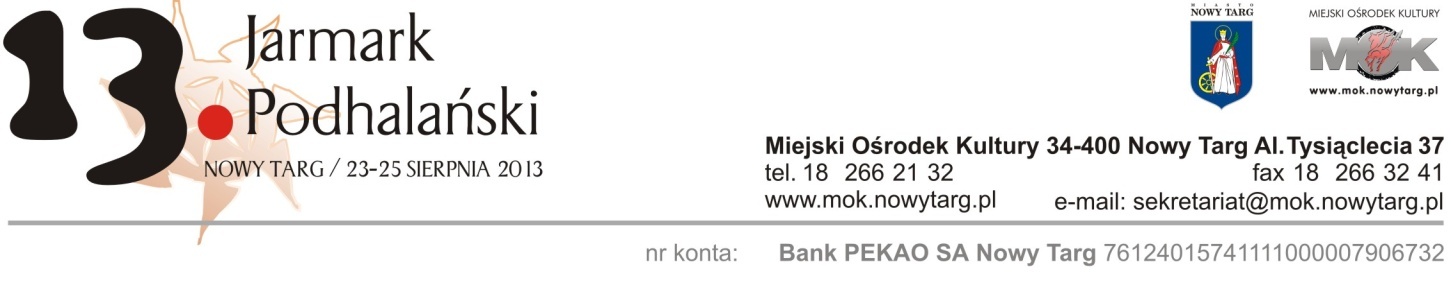 Zgłoszenie dzierżawy miejsca handlowego naXIII Jarmarku PodhalańskimOrganizator :Miejski Ośrodek Kultury w Nowym Targual. Tysiąclecia 37     34-400 Nowy TargTel/fax : 18 266 21 32e-mail : stanislaw_krzak@mok.nowytarg.plWYSTAWCA /dane do faktury/ ................................................................................................Rodzaj produktów.........................................................................................................................Adres ............................................................................................................................................Tel/fax/e-mail................................................................................................................................NIP : ........ ........ ...... ......         Upoważniony przedstawiciel.......................................................Zgłaszam dzierżawę miejsca wokół głównego placu imprezy (nie mniej niż 2 m2)Zamawiamy miejsce o wymiarach : ...............................................................................Posiadamy (namiot, kiosk, itp.) o wymiarach...................................................................Dodatkowe wymagania ....................................................................................................W przypadku braku pisemnej rezygnacji na 14 dni przed imprezą, zamawiający zostanie obciążony 50 % kosztów wynikających ze zgłoszenia.koszt 1 m = 70 zł + VAT (nie dotyczy wystawców ubiegających się o wyłączność                                                             prezentowanego produktu)* koszt dostawy prądu 25zł brutto  za 1 kWmiejsca handlowe wyznacza Organizator JarmarkuOrganizator pobiera z tytułu zorganizowania Jarmarku opłatę eksploatacyjną oraz za korzystanie z energii elektrycznej według podanego cennika Wpłaty należy dokonać na 14 dni przed imprezą, na konto organizatoraPeKaO O/Nowy Targ nr 76 1240 1574 1111 0000 0790 6732organizator nie ponosi odpowiedzialności za pozostawione na placu stoiska.ZGŁOSZENIA PRZYJMOWANE SĄ DO 30 CZERWCA 2013.